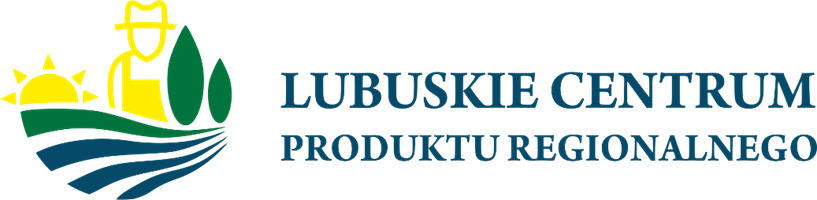 Numer Sprawy:  LCPR.26.30.2022 Zielona Góra, 6 lipca  2023 r. Uczestnicy postępowania o udzielenie zamówieniaINFORMACJA  Z OTWARCIA OFERT Dotyczy: postępowania o udzielenie zamówienia publicznego w trybie podstawowym bez negocjacji zadania pn.  „Kompleksowa organizacja Forum Producentów Produktów Regionalnych w Zielonej Górze”.Identyfikator postępowania (platforma e-zamówienia) ocds-148610-25572342-0fec-11ee-9355-06954b8c6cb9 Numer ogłoszenia  : 2023/BZP 00268274 Zmiana Ogłoszenia: 2023/BZP 00283263/01 z 30 czerwca 2023r. ID 782927Zgodnie z art.222 ust. 5 ustawy z dnia 11 września 2019r. - Prawo zamówień publicznych (Dz.U. z 2022r., poz.1710), Zamawiający, Województwo Lubuskie – Lubuskie Centrum Produktu Regionalnego w Zielonej Górze z siedzibą przy ul. Leona Wyczółkowskiego 2; 65-140 Zielona Góra, przedstawia wykaz ofert które zostały złożone w postępowaniu na zamówienie publiczne dotyczące zadania pn.: „Kompleksowa organizacja Forum Producentów Produktów Regionalnych w Zielonej Górze”.Zbiorcze zestawienie ofertJacek Urbański( - )Dyrektor LCPRNr ofertyNazwa (firma) i adres wykonawcy albo miejsce zamieszkania wykonawcyCena ofert brutto1Centrum Rozwiązywania Problemów Społecznych, CSK Expert, Rafał Gorczowski z siedzibą Plac Defilad 1; 00-901 Warszawa, NIP: 734124945448 916,00 zł2Sun&More Sp. z o.o z siedzibą przy ul. Madolińskiego 8, lok.215; 70-101 Szczecin, NIP: 8513151613113 188,29 zł3KDK Sp. z o.o z siedzibą przy ul. Mokotowskiej 14, 00-561 Warszawa, NIP: 5262837167109 250,00 zł4DELUXE EVENT Sp. z o.o z siedziba przy ul. Krasnobrodzkiej 5; 03-214 Warszawa, NIP 527261342346 740,00 zł5Ibento Sp. z o.o z siedzibą przy ul. Złotego Smoka 16; 02-202 Warszawa, NIP: 7010452322106 519,09 zł6Waykiki Waldemar Zawidzki w spadku z siedzibą przy ul. Narutowicza 119, 64-100 Leszno, NIP: 697000580536 500,00 zł7GM SYNEGRY Sp. z o.o Sp. Jawna z siedzibą przy ul. Tuszyńskiej 67; 95-030 Rzgów; NIP: 728279185472 570,00 zł